　　5－14家畜保健衛生所情報令和６年２月20日２月１４日の家保速報でお伝えした堺市内の死亡野鳥（カラス）について、現時点で３羽の高病原性鳥インフルエンザが確定しました（環境省の検査結果）。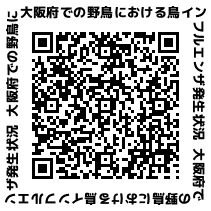 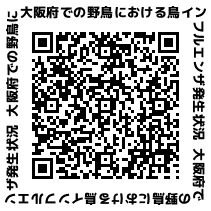 また、これから渡り鳥の北帰行が本格化し、発生リスクが高まるシーズンともなります。大阪府では、高病原性及び低病原性鳥インフルエンザの発生防止に万全を期すため、以下のとおり告示しましたので、緊急消毒をお願いします。毎日健康観察を行い、異常家きんを発見した場合は、速やかに家畜保健衛生所へ通報してください＊＊＊＊＊＊＊＊＊＊＊＊＊＊＊＊＊＊＊＊＊＊＊＊＊＊＊＊＊＊＊＊＊＊＊＊＊＊＊＊＊＊＊＊＊　　　　大阪府家畜保健衛生所　　　　　　〒598-0048　泉佐野市りんくう往来北１－５９TEL　072-４58-1151　　FAX　072-４58-1152＊＊＊＊＊＊＊＊＊＊＊＊＊＊＊＊＊＊＊＊＊＊＊＊＊＊＊＊＊＊＊＊＊＊＊＊＊＊＊＊＊＊＊＊＊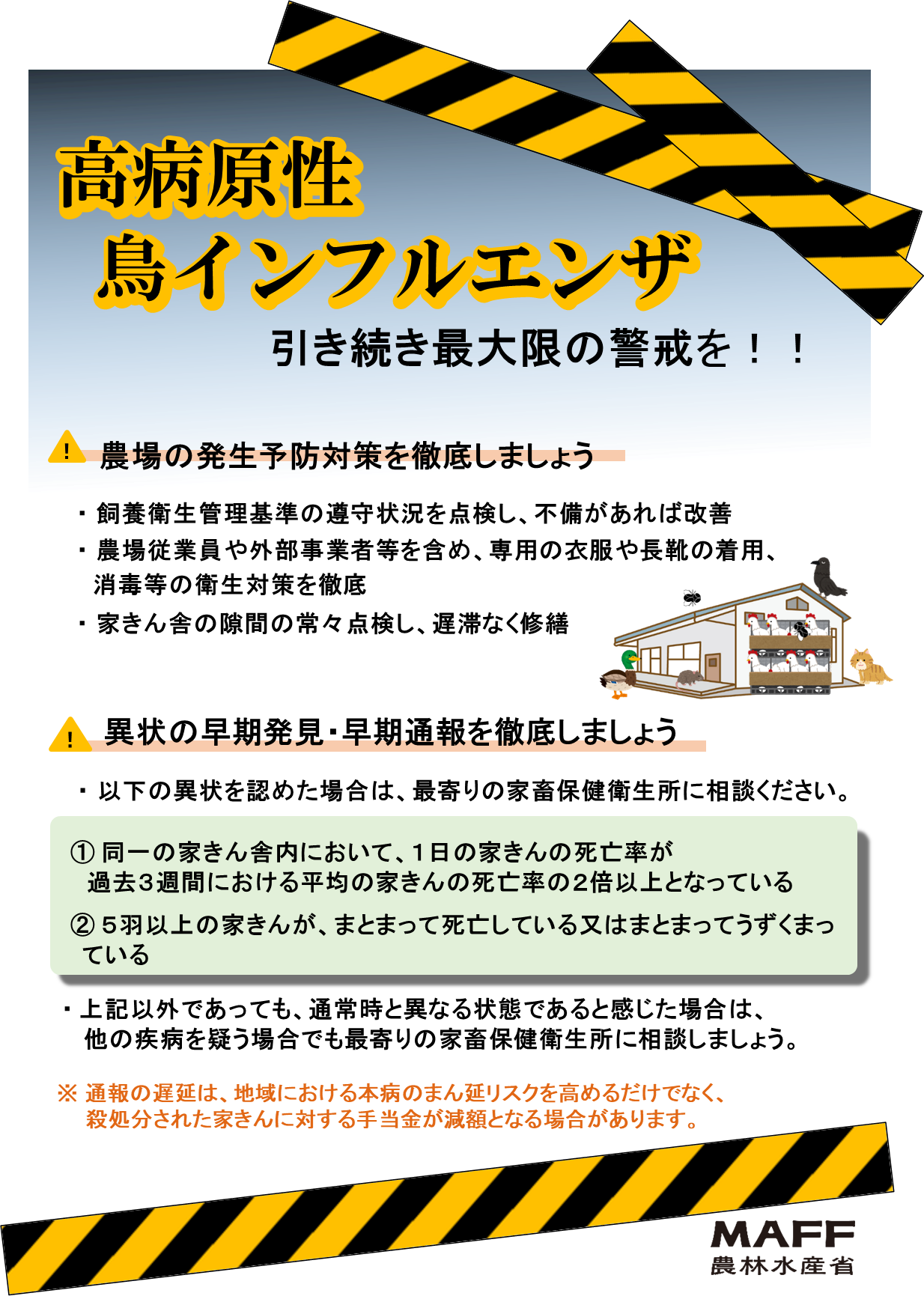 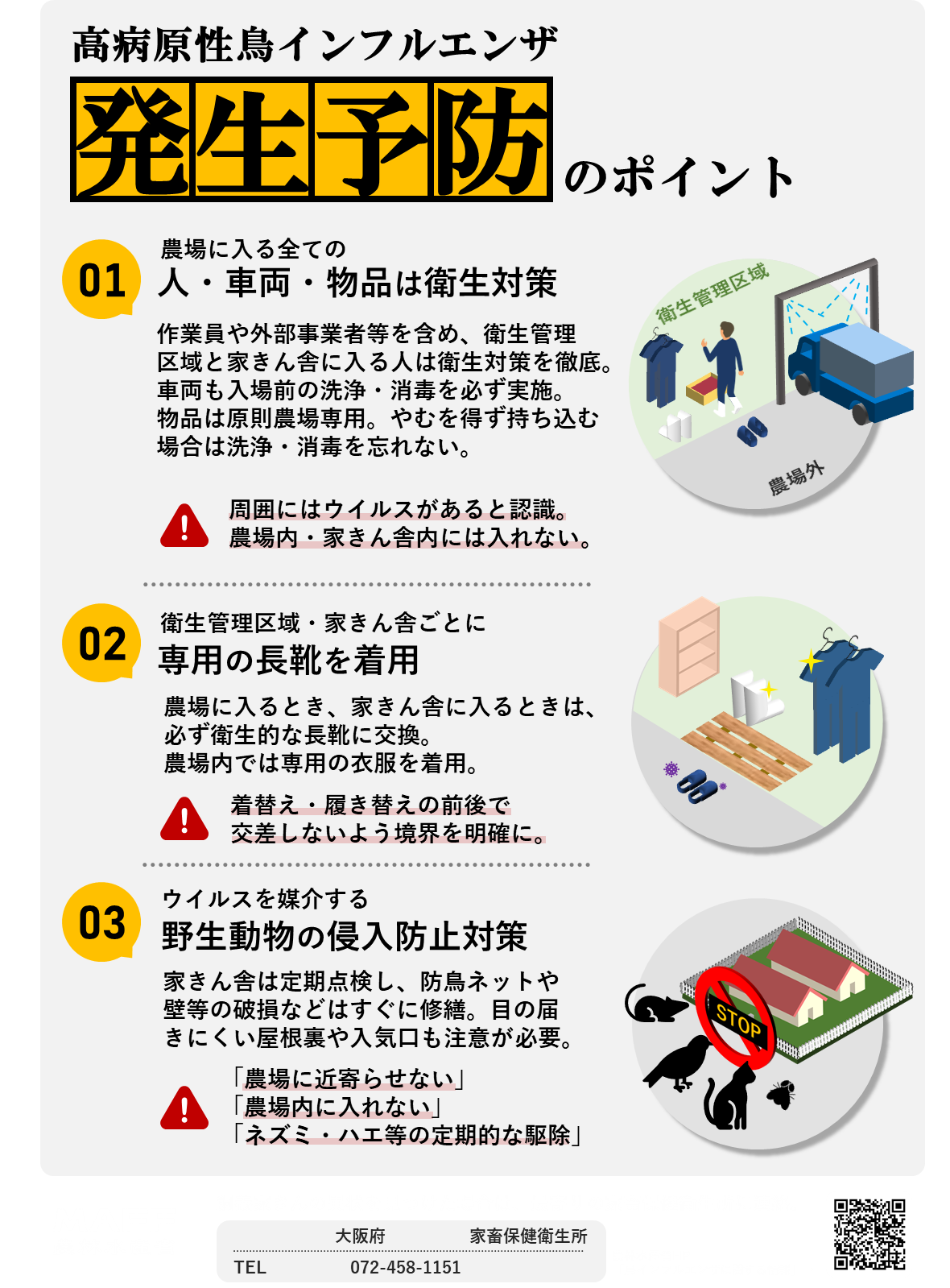 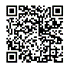 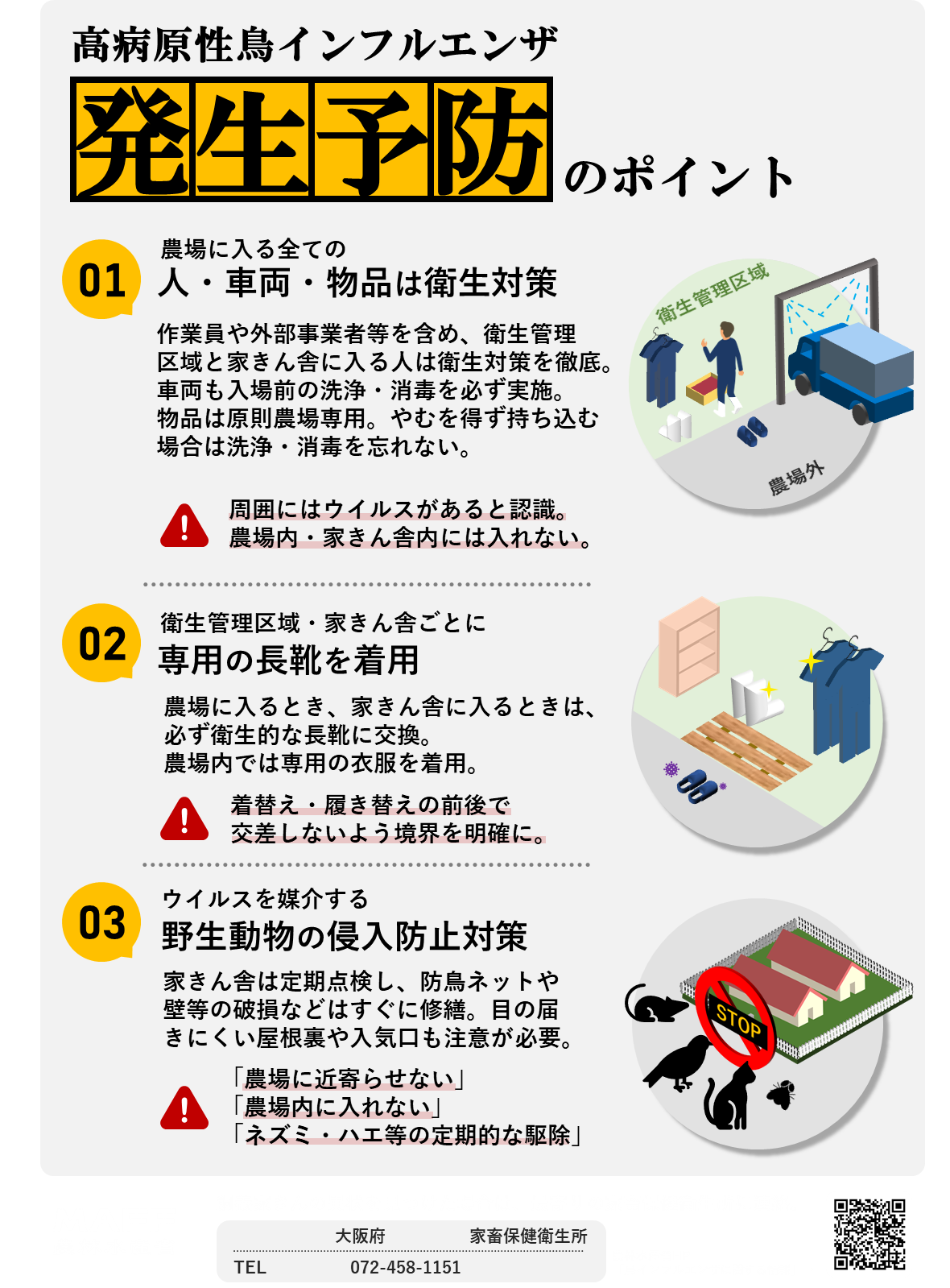 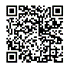 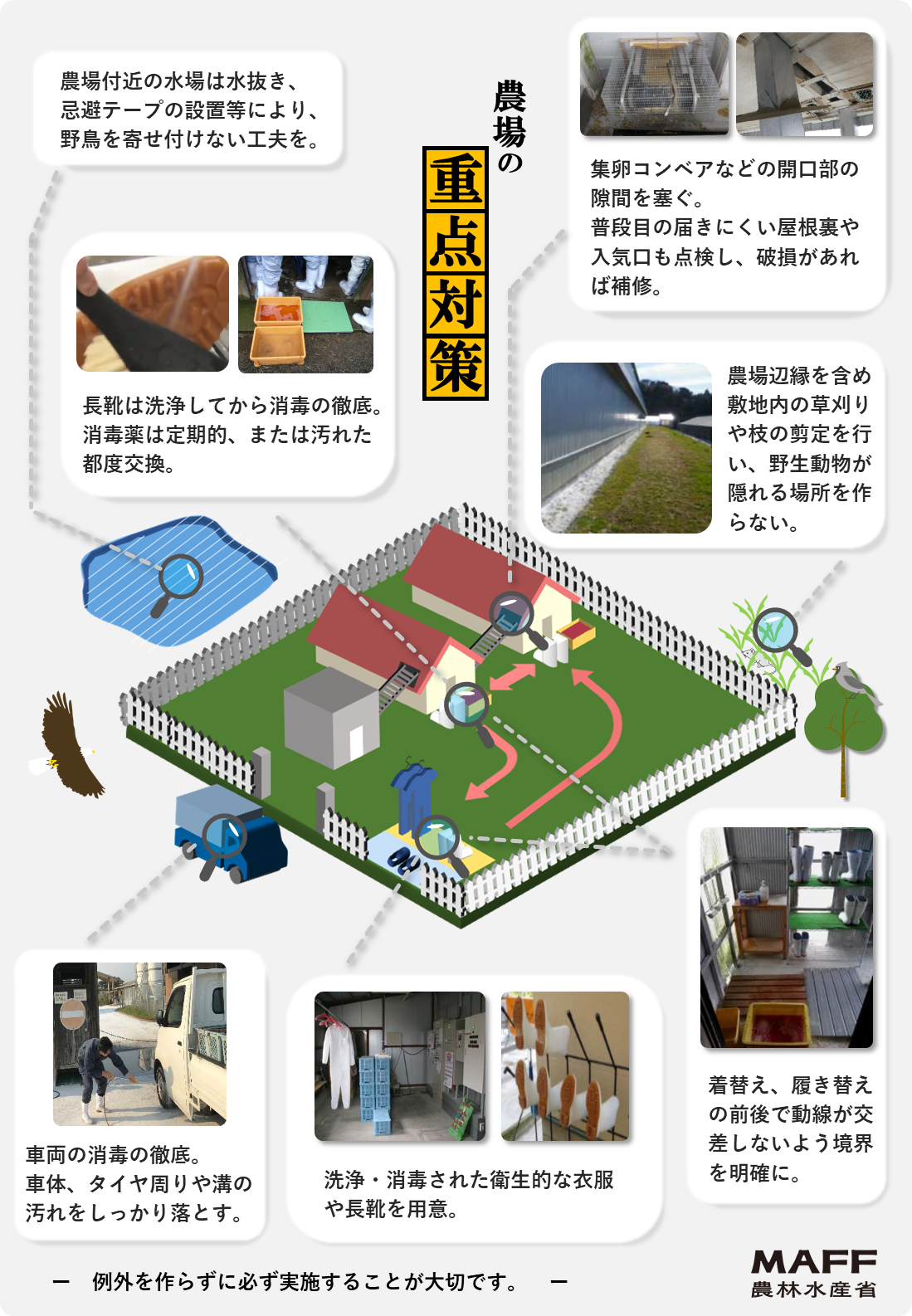 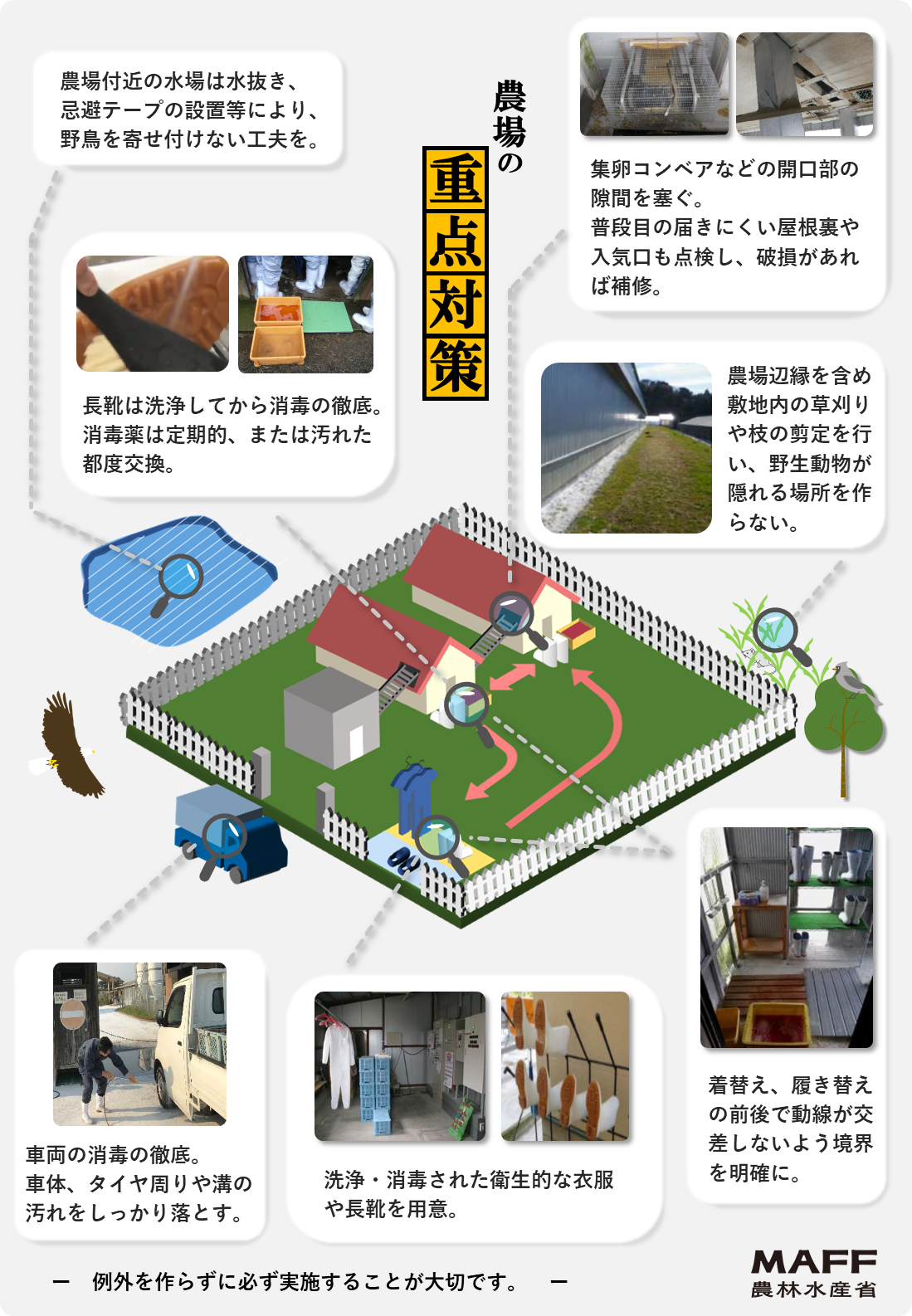 